PENGARUH MEDIA AUDIO VISUAL TERHADAPPEMBELAJARAN PRAKTEK VOKAL  DI JURUSAN PENDIDIKAN SENI MUSIK FBS UNY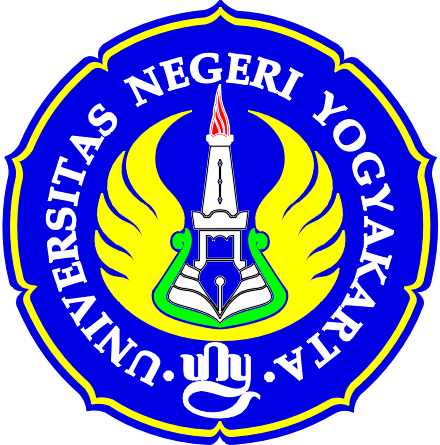 Oleh: DRIJASTUTI JOGJANINGRUM, S.Sn., M.ANIP 19710116 199903 2 002JURUSAN PENDIDIKAN SENI MUSIKFAKULTAS BAHASA DAN SENI UNIVERSITAS NEGERI YOGYAKARTA2014BAB IPENDAHULUANLatar Belakang MasalahUniversitas Negeri Yogyakarta merupakan salah satu perguruan tinggi yang mempunyai Jurusan Pendidikan Seni Musik yang menyelenggarakan pembelajaran praktek vokal. Pembelajaran Praktek Vokal di Jurusan Musik terbagi dalam mata kuliah yang bersifat wajib dan khusus. Mata kuliah vokal  wajib terdiri atas mata kuliah vokal 1 dan vokal 2, sedangkan yang bersifat khusus terdiri atas PIM 1 Vokal, PIM 2 Vokal, dan PIM 3 Vokal. Sedangkan mata kuliah PIM 4 Vokal, PIM 5 Vokal, dan PIM 6 Vokal merupakan mata kuliah pilihan.  Pada mata kuliah praktek vokal, sumber belajar yang dapat dimanfaatkan oleh mahasiswa adalah penyampaian materi oleh dosen atau praktisi dan buku teks. Teknik atau metode belajar yang digunakan adalah demonstrasi, role play, dan tutorial. Strategi dan model pembelajaran yang telah dilaksanakan selama ini sudah dianggap dapat membantu mahasiswa dalam belajar. Namun pada kenyataannya tidak semua mahasiswa dapat menguasai kompetensi dengan mudah. Ada banyak kendala yang dirasakan diantaranya waktu yang tersedia sangat terbatas, jumlah mahasiswa dalam satu kelas relatif cukup banyak, diperlukan pendekatan individual, tingkat pemahaman yang berbeda antar mahasiswa.Untuk menunjang keberhasilan dalam pembelajaran praktek vokal, peran dosen diharapkan dapat menentukan kualitas pembelajaran yang baik. Sehubungan dengan ini, dosen hendaknya selalu memikirkan tentang bagaimana upaya yang dilakukan untuk meningkatkan kualitas pembelajaran tersebut, diantaranya dengan membuat perencanaan pembelajaran dengan seksama dan menyiapkan sejumlah perangkat pembelajaran yang tepat guna. Disamping itu, dalam kaitannya dengan peningkatan kualitas pembelajaran ini, dosen juga dituntut agar dapat mengupayakan terciptanya kondisi pembelajaran yang efektif. Upaya ini menurut Usman (2008:16) .... "menuntut perubahan-perubahan dalam pengorganisasian kelas, penggunaan metode,mengajar, strategi pembelajaran, sikap dan karakter dosen dalam mengelola proses pembelajaran dengan bertindak selaku fasilitator yang berusaha menciptakan kondisi pembelajaran yang efektif dengan cara meningkatkan kemampuan mahasiswa untuk menyimak pelajaran dengan melibatkan mahasiswa secara aktif, berupaya menarik minat dan perhatian mahasiswa terhadap pelajaran, membangkitkan motivasi belajar. Rumusan MasalahDari latar belakang masalah dan pengamatan yang telah dilakukan peneliti, dapat dirumuskan permasalahan “ Pengaruh Media Audio Visual terhadap Pembelajaran Praktek Vokal di Jurusan Pendidikan Seni Musik FBS UNY”Tujuan PenelitianTujuan penelitian ini adalah mengungkap pengaruh media audio visual  bagi mahasiswa pada mata kuliah praktek vokal.Manfaat PenelitianSetelah mendengar dan melihat hasil rekaman audio visual, mahasiswa akan lebih mudah mengerti kekurangan dan kelebihan dalam praktek vokal.Mahasiswa akan lebih mudah menganalisa kesalahan yang dilakukan.Mahasiswa semakin berminat dan termotivasi dalam mengikuti mata kuliah Praktek Vokal.Meningkatnya kualitas vokal mahasiswa yang mengikuti mata kuliah praktek vokal.BAB IIKAJIAN REORIDunia pendidikan sudah semestinya memetik manfaat dari pesatnya pertumbuhan teknologi informasi. Mungkin sudah bukan jamannya lagi, pendidik menyampaikan materi secara oral dari awal hingga akhir pelajaran. Selain melelahkan, juga membosankan  peserta didik. Ada banyak media pembelajaran yang dapat difungsikan sebagai alat bantu agar kegiatan pembelajaran berlangsung lebih komunikatif dan menyegarkan. Pendidik dapat memfungsikan media audio, audio-visual, rekaman, radio, OHT/OHP, peta, modul, dan masih banyak lagi (Sukiman, Pengembangan Media Pembelajaran)Media PembelajaranKata media berasal dari bahasa Latin yang merupakan bentuk jamak dari kata medium yang secara harfiah berarti “perantara” atau pengantar (Arief S. Sadiman, dkk, 2006:6). Media pembelajaran adalah segala sesuatu yang dapat digunakan untuk menyalurkan pesan dari pengirim ke penerima sehingga merangsang pikiran, perasaan, perhatian dan minat serta kemauan peserta didik sedemikian rupa sehingga proses belajar terjadi dalam rangka mencapai tujuan pembelajaran secara efektif.Secara umum dikenal tiga macam gaya belajar, yaitu visual, auditorial dan kinestetik. Belajar visual adalah belajar melalui apa yang mereka lihat, belajar auditorial melakukannya melalui apa yang mereka dengar, sedangkan kinestetik belajar lewat gerak dan sentuhan (Bobbi DePorter dan Mike Hernacki, 2003:112)Media Pembelajaran Berbasis Audio VisualMedia pembelajaran berbasis audio adalah media penyaluran pesan lewat indera pendengaran, diantaranya media rekaman. Rekaman berasal dari kata dasar rekam yang diantara artinya dalam Kamus Besar Bahasa Indonesia (1990:737) adalah alur-alur bunyi (suara) pada piringan hitam, dan sebagainya. Rekaman berarti sesuatu yang direkam, dapat berupa suara, gambar atau cetakan dan sebagainya. Media pembelajaran berbasis audio-visual adalah media penyaluran pesan dengan memanfaatkan indera pendengaran dan penglihatan.BAB IIIMETODOLOGI PENELITIANDalam upaya untuk memperoleh suatu hasil yang akurat dari obyekpenelitian, maka akan diterapkan metode deskriptif analisis yang berdasarkan pada penelitian kualitatif.  Bentuk penelitian adalah penelitian multi-disiplin yang disertai dengan penelitian kepustakaan dan pengamatan terhadap obyek atau fenomena yang terjadi. Penelitian ini dilakukan dari keterlibatan dalam pembelajaran pada mata kuliah praktek vokal.Dalam penelitian ini dipilih model Spiral ( Kemmis dan Taggart, 1988) dengan langkah-langkah meliputi: (1) perencanaan/persiapan; (2) tindakan; (3) pengamatan; (4) refleksi.Model Kemmis & McTaggart merupakan pengembangan dari konsep dasar yang  diperkenalkan oleh Kurt Lewin sebagaimana yang diutarakan di atas. Hanya saja, komponen acting (tindakan) dengan observing (pengamatan) dijadikan sebagai satu kesatuan. Disatukannya kedua komponen tersebut disebabkan oleh adanya kenyataan bahwa antara implementasi acting dan observing merupakan dua kegiatan yang tidak terpisahkan. Maksudnya, kedua kegiatan haruslah dilakukan dalam satu kesatuan waktu, begitu berlangsungnya suatu tindakan begitu pula observasi juga harus dilaksanakan. Subyek penelitian ini adalah mahasiswa jurusan pendidikan seni musik yang mengambil mata kuliah praktek vokal. Variabel penelitian dikelompokkan menjadi tiga, yaitu: (1) Variabel input meliputi kondisi awal mahasiswa, persiapan dosen dan mahasiswa, serta keberadaan sarana dan prasarana yang menunjang dan menarik perhatian mahasiswa dalam pembelajaran musik, (2) Variabel proses meliputi kondisi proses pembelajaran praktek vokal dengan media audio visual dengan evaluasi tiap pertemuan, (3) Variabel output meliputi kondisi mahasiswa berkaitan dengan peningkatan kualitas vokal mahasiswa.Pengumpulan data diperoleh melalui: (1) Observasi yang dilakukan peneliti selama media audio visual digunakan sebagai cara pembelajaran praktek vokal di Jurusan Pendidikan Seni Musik FBS UNY; (2) Dokumentasi hasil praktek vokal  mahasiswa setelah pembelajaran; (3) Angket balikan yang diisi langsung oleh mahasiswa berkaitan dengan hambatan ketrampilan praktek vokal setelah proses belajar mengajar selesai. Data yang diperoleh kemudian dianalisa dengan menggunakan teknik deskriptif. DAFTAR PUSTAKASukiman. (2012). Pengembangan Media Pembelajaran. Yogyakarta: PT. Pustaka Insan Madani.Soedarsono, R.M. (2001). Metodologi Penelitian Seni Pertunjukan dan Seni Rupa. Bandung: Masyarakat Seni Pertunjukan Indonesia.Wisbey, A.Stanley., (2006). Music as The Source of Learning. Baltimore: University Park Press.Ware, Clifton. (1998). Basics of Vocal Pedagogy: The Foundations and Process of Singing. University of MinnesotaAllen’s, Jeffrey. (1994). Secrets of Singing. Warner Bros. Publicationsdrijastuti@uny.ac.id